Municípios da Macrorregião NORTE – Bela Vista do Toldo- Campo Alegre – Canoinhas – Irineópolis – Itaiópolis- Mafra- Major Vieira- Monte Castelo- Papanduva- Porto União- Rio negrinho- São Bento do Sul-  Três Barras – 25 GERSA- 26 GERSA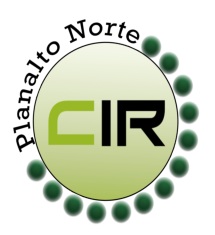 ____________________________________________________________________________________________________Planalto Norte/ Catarinense, 07 de fevereiro de 2018.                          CIR nº 08/2018À Lourdes de Costa RemorSecretária Executiva da Comissão Intergestores Bipartite- CIB/ SCFlorianópolis- SCPara apreciação e deliberação da CIB, comunicamos que conforme 1ª reunião da CIR –Planalto Norte realizada na cidade de Rio Negrinho-SC, no dia 06 de fevereiro de 2018, foi aprovado e deliberado por todos os membros o item numero 08 da pauta, na qual se refere ao interesse dos municípios do Planalto Norte Catarinense em pactuar os serviços com o Estado do Paraná.  Salientamos o interesse dos municípios, pois em algumas situações não possuímos efetivamente a oferta do serviço em nossa região para que possamos encaminhar nossos usuários. Sendo assim foi realizado um levantamento das principais necessidades e dificuldades de cada município. Segue anexo os ofícios: OFº 0026/2018 Monte Castelo, OFº 014/2018 São Bento do Sul, OFº 008/2018 Major Vieira, OFº 023/2018 Três Barras, OFº 058/2018 Irineópolis, OFº 011/2018 Rio Negrinho, OFº 003/2018 Canoinhas, OFº 002/2018 Itaiópolis e OF° 015/2018 Mafra, que se referem as solicitações de demandas reprimidas em nossa região.Jaqueline Fatima Previatti VeigaCoordenadora da CIR PlanaltoSecretária Municipal de Saúde – Mafra -SC